06-068 РАФ-2909 3-дверный дубль-пикап для оказания технической помощи велосипедистам на XXII Олимпийских играх в Москве на базе микроавтобуса РАФ-2203 4х2, мест 5, полный вес до 2.7 т, 120 км/час, 90 экз., г. Рига 1978-80 г.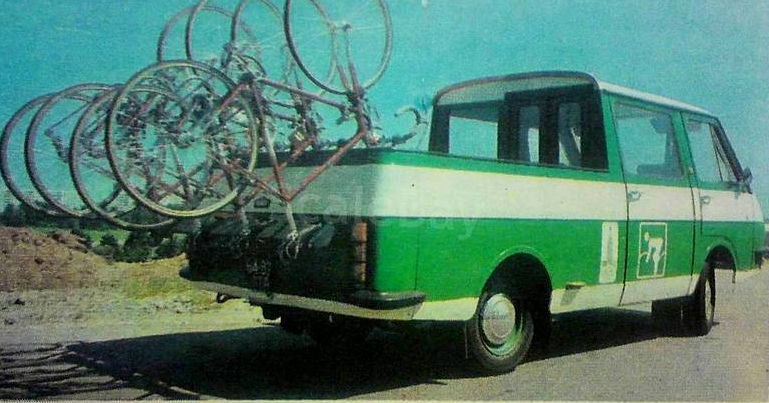   В конце 1974 года Советский Союз получил право проведения на своей территории летних Олимпийских игр 1980 года.  Всего в обслуживании Олимпиады было задействовано 5400 автобусов, 350 микроавтобусов, 2100 легковых автомобилей и 2300 грузовиков. Непосредственно обслуживанием олимпийцев было занято 550 автобусов, 350 микроавтобусов, 1300 легковых автомобилей, 30 грузовиков и 240 специальных автомобилей. На обычных городских улицах на окраине Москвы организовывались временные автобусные парки. Передвижные парки комплектовались собственными техничками и диспетчерскими фургонами. На все привлечённые к обслуживанию Олимпиады машины была нанесена эмблема Олимпиады-80, выданы специальные номера «олимпийской» серии ОЛМ и пропуска. На Олимпиаде было задействовано 240 специальных машин. Это были машины по перевозке лошадей, байдарок и каноэ, велосипедов, передвижные мастерские по ремонту спортивного инвентаря, судейские и тому подобные.  Рижская автомобильная фабрика получила наибольшее количество заказов на разнообразные специальные олимпийские автомобили. Этот завод в 1976 году освоил массовый выпуск нового микроавтобуса РАФ-2203 с весьма оригинальным для тех лет дизайном. Разработка новых машин началась с таким расчетом, чтобы в 1978-79 годах закончить испытания опытных образцов и к Олимпиаде успеть изготовить необходимое количество автомобилей. Всего с 1979-го по январь 1980 года, было изготовлено около 300 олимпийских автомобилей восьми различных модификаций. Все они разработаны рижскими конструкторами и изготовлены в цехе мелких серий на старой территории — на улице Дунтес. Всего микроавтобусов РАФ на олимпиаде было 235 штук.МодификацииРАФ-2203 специальный тягач для буксировки прицепов, оборудованных для перевозки парусных и гребных судов, 55 экз. От серийных машин они отличались доработанной системой охлаждения двигателя (от перегрева) и усиленным сцеплением, а также интегрированным в конструкцию кузова буксирным устройством, электровыводами на прицеп и знаком автопоезда. Различные «лодочные» прицепы моделей 8913, 8914, 8915 были разработаны и изготовлены промышленной партией в ГКБ по прицепам г. Балашов. РАФ-2907 - автомобиль сопровождения олимпийского огня для обеспечения сохранности огня на всем пути следования из Афин в СССР и по самому Союзу, 5 экз. РАФ-2908 - автомобиль для оргкомитета Олимпийских игр, 15 экз. От стандартного микроавтобуса они отличались комфортабельным салоном для четырех человек, дополнительно оборудованного столами, радиостанцией 40 РТМ-А2М «Алтай», холодильником  ХАТЭ-12, магнитофоном «Весна-403», цветным телевизором, печатной машинкой «Эрика». Внешне автомобили отличались специальной окраской с надписью «Оргкомитет». РАФ-2909 – пятиместный дубль-пикап для оказания технической помощи велосипедистам, 90 экз. В его открытом кузове имелись крепления для четырёх запасных велосипедов и шести колёс, а на оставшейся площади механик прямо на ходу мог ликвидировать прокол, отремонтировать велосипед. Попасть из салона на платформу позволяла складная двухстворчатая дверь. На случай дождливой погоды кузов пикапа закрывался специальным тентом. Все велосипедки обслуживающие олимпиаду 80 были зеленого цвета. РАФ-2910 – электробус, судейская машина для марафонских забегов и спортивной ходьбы, 6 экз. В салоне устанавливались два стола и поворотные кресла, которые облегчали работу судьям во время соревнований. В салоне размещались радиостанция «Алтай» и магнитофон «Весна-403». Особенностью кузова этого РАФа являлось наличие большой боковой двери не только справа, но и слева. Машина была оборудована электродвигателем с никель-кадмиевой батареей. Максимальная скорость — 30 км/ч, пробег без подзарядки до 100 км. Зарядка тяговых батарей в машине не предполагалась: специальным погрузчиком в багажник просто устанавливались готовые к эксплуатации, ранее заряженные аккумуляторы. Доступ в аккумуляторный отсек осуществлялся через специальный люк, расположенный на месте задней двери микроавтобуса. РАФ-2911 - обычная судейская машина с малотоксичным двигателем, работающим на сжиженном газе и табло на крыше, 20 экз. У них была своя изюминка – вместо стандартной задней подъемной двери устанавливались двустворчатые двери, которые не распахивались, а отходили в стороны. Такая конструкция давала хороший обзор через проем задних дверей. В случае необходимости, автомобиль мог передвигаться и с открытыми дверьми. В салоне этой машины был установлен стол с магнитофоном и секундомерами, пульт управления табло. Табло показывало время старта, результат лидера и точное время. Под крышкой стола монтировался блок автоматики и два ящика с аккумуляторами для питания информационной аппаратуры во время стоянки автомобиля. РАФ-2913 автомобиль для медицинского обследования спортсменов и для контроля за их подготовленностью к соревнованиям, построенный на основе стандартного кузова «скорой помощи» РАФ-22031для Всесоюзного научно-исследовательского института физической культуры, 10 экз. В салоне РАФ-2913, отгороженном от кабины перегородкой со сдвижным стеклом, были предусмотрены 4 сиденья для персонала и обследуемых, рабочие столы, стеллажи для размещения спецоборудования, катушка с кабелем для подключения к внешней контактной сети, и разнообразное дополнительное оборудование: от тестирующей медицинской аппаратуры до мини-телевизора с видеомагнитофоном..  РАФ-3407 седельный тягач для пассажирского автопоезда вместе с двумя полуприцепами и возил пассажиров по Олимпийской деревне, 10 экз. Позже они были переведен на ВДНХ. На тягаче были установлены демультипликатор и укороченный ведущий мост ГАЗ-51А с пружинной подвеской и фланцами под монтаж сдвоенных рафовских колес. Тормозная система на задней оси тягача и осях полуприцепов – пневматическая. Стандартные автопоезда состояли из седельного тягача РАФ-3407, промежуточного вагона РАФ-9225 и замыкающего вагона РАФ-9226. Автомобиль получил существенно укороченную колесную базу – по сути, сразу за центральной стойкой располагалась задняя ось. Все секции автопоезда соединялись между собой опорно-сцепным устройством. Каждый из двух полуприцепов нес на себе пять рядов пластиковых сидений, по четыре кресла в каждом. Пассажирские вагоны имели громкоговорители, по которым озвучивались остановки, и кнопки, сигнализирующие водителю о желании пассажира сойти.РАФ-2909 В частности, был изготовлен цельнометаллический пикап РАФ-2909 с грузовой платформой и пятиместной кабиной, служивший для сопровождения и технической поддержки велогонок (90 штук). В кузове размещались запасные велосипедные колеса и необходимый инструмент для ремонта двухколесных машин, а на заднем борту на специальных кронштейнах навешивались четыре запасных велосипеда. При необходимости ремонт велосипедов мог производиться прямо во время движения — места на платформе было достаточно. Попасть из салона на платформу позволяла  двухстворчатая ширмовая дверь. На случай дождливой погоды кузов пикапа закрывался специальным тентом. Эти автомобили были окрашены на заводе в зеленый цвет с белыми полосами. После Олимпиады «велосипедные ремонтные летучки» несколько лет успешно эксплуатировались Спорткомитетом СССР в различных городах страны.Техническая характеристика микроавтобуса РАФ-2203Габаритные размерыГабаритные размерыГабаритные размерыДлина, мм 49404940Ширина, мм 22102210Высота, мм 19701970Колесная база, мм 26202620Передний свес, мм 12001200Задний свес, мм 11201120Колея передних колес, мм 14741474Колея задних колес, мм 14201420Высота ступеньки над уровнем дороги, мм 400400Ширина дверного проема двери пассажирского салона, мм 916916Ширина дверного проема задней двери, мм 12741274Масса и пассажировместимостьМасса и пассажировместимостьМасса и пассажировместимостьМасса снаряженного автобуса, кг 17501750Полная масса автобуса, кг 27102710Допустимая нагрузка на переднюю ось, кг 12751275Допустимая нагрузка на заднюю ось, кг 14351435Количество мест 1111Количество мест (РАФ-22039) 1313ДвигательДвигательДвигательРАФ-2203РАФ-2203-01, РАФ-22038Модель ЗМЗ-2203ЗМЗ-4021.10Тип карбюраторныйкарбюраторныйКоличество цилиндров 44Рабочий объем, л 2,4452,445Степень сжатия 8,26,7Максимальная мощность, кВт (л.с.) 69 (95)69 (95)Коробка переключения передач Коробка переключения передач Коробка переключения передач ТипмеханическаямеханическаяКоличество ступеней КПП44Сцеплениеоднодисковое, сухоеоднодисковое, сухоеПодвеска колес и рулевое управлениеПодвеска колес и рулевое управлениеПодвеска колес и рулевое управлениеПередняя подвесканезависимая, пружинная, на поперечных рычагахнезависимая, пружинная, на поперечных рычагахЗадняя подвесказависимая, на продольных полуэллиптических рессорах зависимая, на продольных полуэллиптических рессорах АмортизаторыгидравлическиегидравлическиеРулевое управлениеглобоидальный червяк с трехгребневым роликомглобоидальный червяк с трехгребневым роликомТормозное управлениеТормозное управлениеТормозное управлениеРабочая тормозная системабарабанного типа, с гидравлическим приводом барабанного типа, с гидравлическим приводом Стояночная тормозная системамеханический привод на задние колеса от ручного рычагамеханический привод на задние колеса от ручного рычагаПоказатели маневренностиПоказатели маневренностиПоказатели маневренностиМакс. скорость при полной загрузке, км/ч 120120Расход топлива в городском цикле при полной загрузке, л/100 км 1212Минимальный радиус поворота, м 6,66,6Номинальное напряжение электрооборудования, В1212Аккумуляторная батарея6СТ-603М6СТ-603МШины185R15185R15